


Projekt „Moja pasja - gastronomia” nr RPLD.11.03.02-10-0012/19 współfinansowany ze środków Europejskiego Funduszu Społecznego w ramach Regionalnego Programu Operacyjnego Województwa Łódzkiego na lata 2014-2020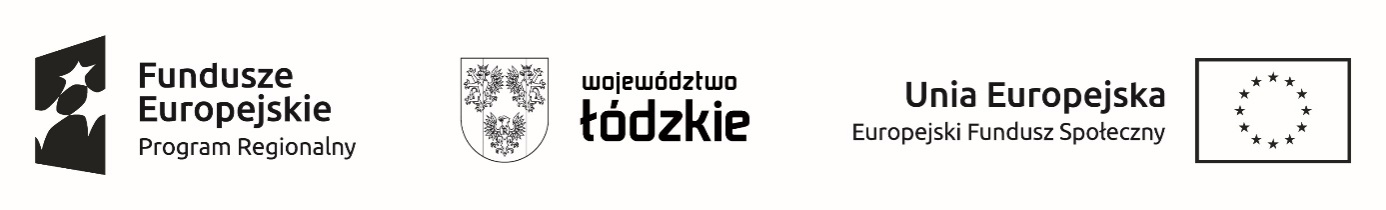 Harmonogram zajęć z cukiernictwa ,,Torty i monoporcje” gr 6L.p.L.p.DataGodz. (od –do)Godz. (od –do)Ilość godz.Prowadzący Anna DerachCukiernia – warsztat szkolny1130.05.202216.30- 20.1516.30- 20.155Prowadzący Anna DerachCukiernia – warsztat szkolny2208.06.202217.30– 21.1517.30– 21.155Prowadzący Anna DerachCukiernia – warsztat szkolny3311.06.20228.00 – 12.308.00 – 12.306Prowadzący Anna DerachCukiernia – warsztat szkolny413.06.202213.06.202213.06.202216.30 – 20.155Prowadzący Anna DerachCukiernia – warsztat szkolny515.06.202215.06.202215.06.202217.30– 21. 155Prowadzący Anna DerachCukiernia – warsztat szkolny620.06.202220.06.202220.06.202216.30 – 21.006Prowadzący Anna DerachCukiernia – warsztat szkolny